«Экскурсия в библиотеку». Средняя группа.«Есть страна чудесная на свете,Ее Библиотекою зовут.Сюда приходят взрослые и детиПотому что книги здесь живут».Экскурсия, как форма обучения - это особый вид занятий, который дает возможность, в естественной обстановке знакомить детей с природными, культурными объектами, с деятельностью взрослых. Основное значение экскурсии в том, что они обеспечивают формирование у детей конкретных представлений и впечатлений об окружающей жизни.Цель: познакомить детей с профессией библиотекаря.Задачи:Образовательные: формировать у детей реалистические представления о труде библиотекаря, показать значимость библиотеки.Развивающие: обогащение новых слов: библиотекарь, стеллаж, книжные полки; активизация словаря: читатели, книги, журналы, иллюстрации. Воспитывающие: воспитывать интерес к книге, бережное отношение и уважение к труду библиотекаря.Предварительная работа: Чтение художественного произведения, беседа о труде библиотекаря. Заранее воспитатель договаривается о возможности проведения экскурсии, как с родителями воспитанников, так и с библиотекарем.Профессиональный праздник библиотекарей отмечается в России 27 мая. Общероссийский день библиотек был установлен соответствующим указом Б. Н. Ельцина и подписан президентом в 1995 г. Кроме того, в указе говорилось о неоспоримом вкладе, внесенном библиотеками в развитие науки и культуры, о необходимости последующего повышения роли библиотек в жизни страны.Заведующий МБДОУ д/с « Светлячок» Сафронова Ю.В. поздравила с профессиональным праздником Дмитриеву Л. Д. и вручила грамоту за плодотворное сотрудничество между библиотекой и детским садом.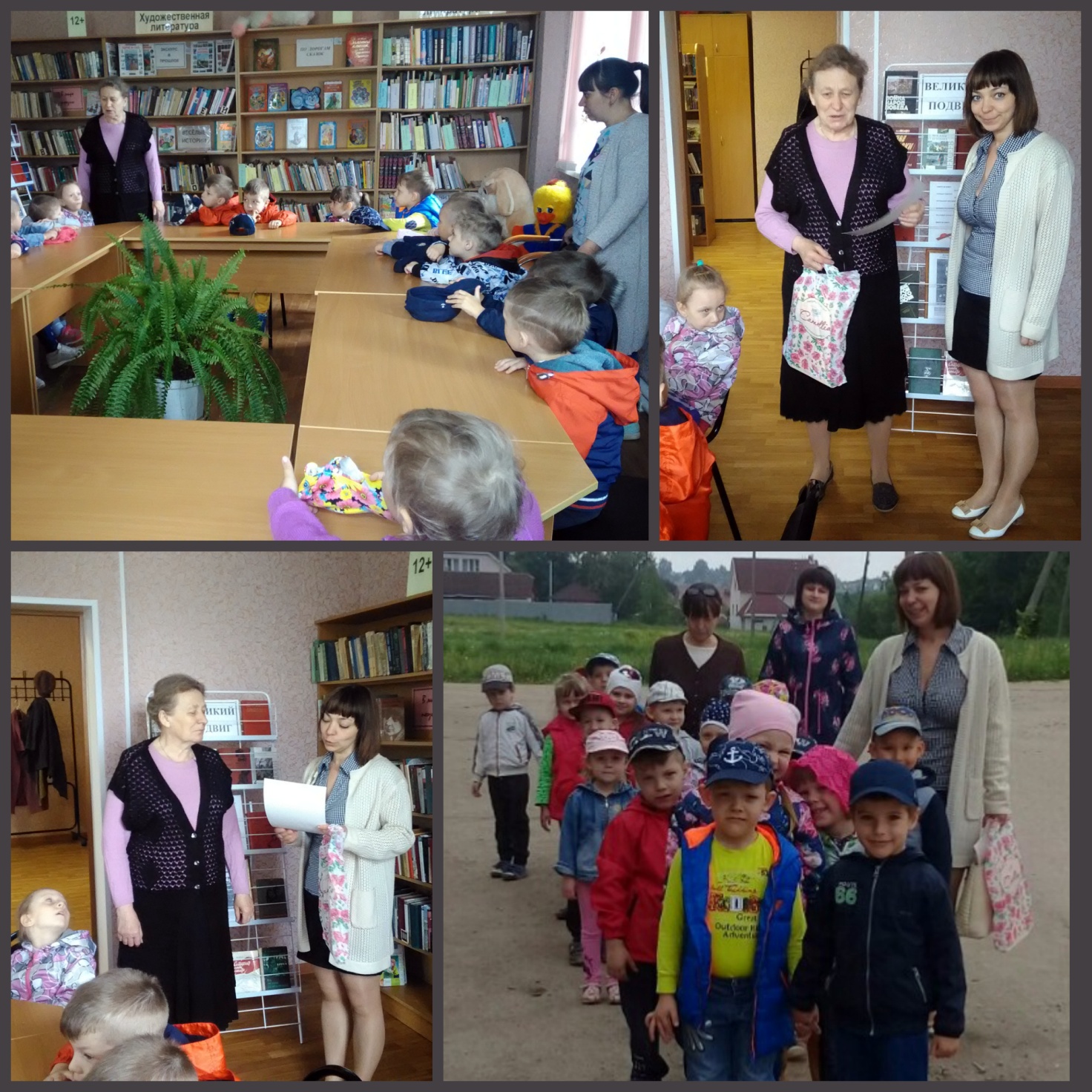 